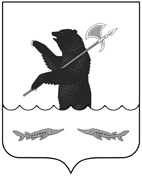 П О С Т А Н О В Л Е Н И ЕАДМИНИСТРАЦИИРыбинского муниципального районаот ________________                                                                                    №_______О внесении изменений впостановление администрацииРыбинского муниципального районаот 21.05.2012 № 906    В соответствии с Федеральным Законом  от 27.07.2010 № 210-ФЗ «Об организации предоставления государственных и муниципальных услуг» и в связи с вступлением в силу распоряжения Правительства РФ от 01.11.2016 № 2326-р, утвердившим перечень документов и сведений, находящихся в распоряжении отдельных федеральных органов исполнительной власти и необходимых для предоставления государственных и муниципальных услуг исполнительным органам государственной власти субъектов Российской Федерации и органам местного самоуправления, администрация Рыбинского муниципального районаПОСТАНОВЛЯЕТ:  1. Внести изменения в административный регламент предоставления муниципальной услуги «Организация назначения и предоставления ежемесячной и единовременной денежной выплаты лицам, удостоенным звания «Почетный гражданин Рыбинского муниципального района», знака отличия «За заслуги перед Рыбинским муниципальным районом», утвержденный постановлением администрации Рыбинского муниципального района от 21.05.2012 № 906, согласно приложению к постановлению.      2. Опубликовать постановление в средствах массовой информации.  3. Постановление  вступает  в  силу  с момента опубликования и распространяется на правоотношения, возникшие с 01.01.2018 года.    4. Контроль    исполнения    постановления    возложить на  заместителя главы администрации Рыбинского муниципального района Т.А. Кожинову.Глава администрации Рыбинскогомуниципального района                                                                       Т.А. СмирноваСОГЛАСОВАНО:Начальник управления трудаи социальной поддержки населенияадминистрации Рыбинскогомуниципального района                                                                     Л.А. Степанова                              Заместитель главы администрацииРыбинского муниципального района                                                  Т.А. КожиноваНачальник юридического отделаадминистрации Рыбинскогомуниципального района                                                                           О.В. ХватовИсполнитель:Консультант-юрист управления трудаи социальной поддержки населения  администрации Рыбинскогомуниципального района                                                                   Н.И. ПантелееваНаправить:Администрация Рыбинского муниципального района - 1 экземпляр;Управление труда и социальной поддержки населения администрации Рыбинского муниципального района - 1 экземпляр;Юридический отдел администрации Рыбинского муниципального района - 1 экземпляр.Приложениек постановлению администрацииРыбинского муниципального районаот ____________ № ____Измененияв административный регламент предоставления муниципальной услуги «Организация назначения и предоставления ежемесячной и единовременной денежной выплаты лицам, удостоенным звания «Почетный гражданин Рыбинского муниципального района», знака отличия «За заслуги перед Рыбинским муниципальным районом»      1. В  пункте  2.4  слова  «муниципальной  целевой   программой   «О дополнительных мерах социальной поддержки отдельных категорий жителей Рыбинского района и взаимодействии с некоммерческими организациями на 2014-2019 годы»,  утвержденной постановлением администрации Рыбинского муниципального района от 14.05.2014 № 828» заменить словами «муниципальной программой «Социальная поддержка населения Рыбинского района» на 2014-2020 годы,  утвержденной постановлением администрации Рыбинского муниципального района от 30.05.2014 № 940».          2. Пункт 2.5 дополнить абзацем следующего содержания:       « - страховое свидетельство обязательного пенсионного страхования.»».3. Абзац первый подпункта  2.6.1 пункта  2.6 изложить в новой редакции:     «2.6.1.  Документы, указанные в пункте 2.5, являются документами личного хранения и предоставляются заявителем лично, через организацию федеральной почтовой связи, за исключением справки отделения ПФР о назначении страховой или трудовой пенсии по старости и страхового свидетельства обязательного пенсионного страхования.».Начальник управления трудаи социальной поддержки населенияадминистрации Рыбинскогомуниципального района                                                                      Л.А. СтепановаПОЯСНИТЕЛЬНАЯ ЗАПИСКАк проекту постановления администрацииРыбинского муниципального района«О внесении изменений в постановление администрацииРыбинского муниципального района от 21.05.2012 № 906»	Предлагаемый проект постановления администрации Рыбинского муниципального района «О внесении изменений в постановление администрации Рыбинского муниципального района от 21.05.2012 № 906»  подготовлен в соответствии с Федеральным законом от 17 июля 1999 года N 178-ФЗ "О государственной социальной помощи" и необходимостью размещения в  Единой государственной информационной системе социального обеспечения информации о мерах социальной защиты (поддержки), социальных услугах в рамках социального обслуживания и государственной социальной помощи, иных социальных гарантиях и выплатах, предоставляемых населению в Российской Федерации за счет средств федерального бюджета, бюджетов субъектов Российской Федерации и местных бюджетов. А также в связи с прекращением действия Муниципальной целевой программы «О дополнительных мерах социальной поддержки отдельных категорий жителей Рыбинского района и взаимодействии с некоммерческими организациями» на 2014-2017 годы, утвержденной постановлением администрации Рыбинского района от 14.05.2014 № 828.Принятие данного постановления не потребует принятия новых, признания утратившими силу иных нормативных правовых актов района.      Начальник управления                                                   Л.А. Степанова